Publicado en 08029 el 19/12/2012 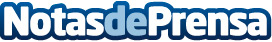 Vipic Club lanza una aplicación para Iphone y Android ¡Adiós cupones, hola carnet virtual!Vipic Club, el club de clientes líder en descuentos en Barcelona con más de 350 comercios asociados, presenta su aplicación totalmente gratuita para Smartphones. La app da acceso a cientos de descuentos permanentes y ofertas especiales en diferentes sectores.Datos de contacto:Marta QuindósComunicación y marketing93 5195885Nota de prensa publicada en: https://www.notasdeprensa.es/vipic-club-lanza-una-aplicacion-para-iphone-y-android-adios-cupones-hola-carnet-virtual Categorias: Telecomunicaciones Comunicación Marketing Cataluña Entretenimiento Emprendedores E-Commerce Restauración http://www.notasdeprensa.es